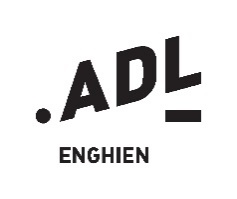 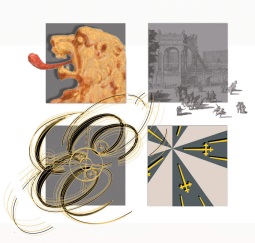 Merci de compléter en majuscules si manuscrit 							(*) : Attention, le n° IBAN et le code BIC renseignés doivent être ceux du compte bancaire professionnel du requérant et non celui du compte bancaire privé.Fait à,    le En signant, je déclare avoir pris connaissance du règlement fixant les conditions d’octroi de la prime communale à l’instalaltion de nouveau commerces. (Conseil Communal du 07/09/2023) Nom + signature du requérant : 												Annexe 1Nom et dénomination sociale de la société :   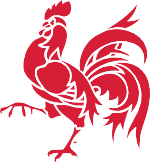 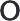 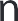 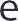 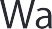 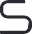 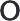 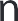 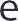 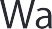 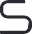               Adresse : 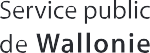 Rue :  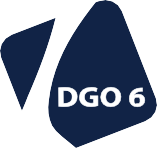 Numéro : 	Boîte : Code postal :    Commune : Pays : Numéro d’entreprise : Nom du projet : Adresse du projet :Rue :  Numéro : 	Boîte : Code postal :    Commune : Pays : Type de projet : DOSSIER DE DEMANDE D’ UNE PRIME COMMUNALE A L’INSTALLATION DE NOUVEAUX COMMERCESÀ compléter puis à renvoyer au Collège Communale de la ville d’EnghienAvenue Reine Astrid, 18b - 7850 EnghienTél. : 02/397.14.11www.enghien.beI. Renseignements concernant le requérant : I. Renseignements concernant le requérant : I. Renseignements concernant le requérant : Nom :Prénom :Numéro National : Domicile (privé) :Rue :        N° :  Votre texte          Bte :  Code postal :         Localité : Rue :        N° :  Votre texte          Bte :  Code postal :         Localité : Téléphone / GSM :   /    /  e-mail :Société :  OUI - NONSociété :  OUI - NONSociété :  OUI - NONDénomination Sociale :Adresse Siège Social :Rue :        N° :     Bte :  Code postal :         Localité : Rue :        N° :     Bte :  Code postal :         Localité : N° d’entreprise :II. Renseignements concernant le commerce : II. Renseignements concernant le commerce : II. Renseignements concernant le commerce : Le commerce :     Horeca           commerce de détail 	 Commerce de serviceLe commerce :     Horeca           commerce de détail 	 Commerce de serviceLe commerce :     Horeca           commerce de détail 	 Commerce de serviceVous êtes propriétaire :  Vous êtes propriétaire :  Vous êtes locataire :  Nom de l’enseigne :Secteur(s) d’activité(s) :Adresse : Rue :        N° :       Bte :  Code postal :         Localité : Rue :        N° :       Bte :  Code postal :         Localité : Téléphone / GSM :  /  / e-mail :Horaires d’ouverture prévus : Horaires d’ouverture prévus : Horaires d’ouverture prévus : Horaires d’ouverture prévus : Horaires d’ouverture prévus : Horaires d’ouverture prévus : Horaires d’ouverture prévus : Horaires d’ouverture prévus : Horaires d’ouverture prévus : LundiMardiMardiMercrediJeudiVendrediSamediDimancheHoraire MatinHoraire Après-midiSuperficie du commerce :Superficie du commerce :Superficie du commerce :Montant de l’emprunt hypothécaire :Montant de l’emprunt hypothécaire :Montant de l’emprunt hypothécaire :  €/mois  sur    années  €/mois  sur    années  €/mois  sur    années  €/mois  sur    années  €/mois  sur    années  €/mois  sur    annéesMontant du loyer : Montant du loyer : Montant du loyer :  €/mois €/mois €/mois €/mois €/mois €/moisDate d’ouverture effective :Date d’ouverture effective :Date d’ouverture effective :N° de compte (IBAN)+ BIC (*)N° de compte (IBAN)+ BIC (*)N° de compte (IBAN)+ BIC (*)IBAN : BIC :   IBAN : BIC :   IBAN : BIC :   IBAN : BIC :   IBAN : BIC :   IBAN : BIC :   III. Si Locataire : les coordonnées du propriétaireIII. Si Locataire : les coordonnées du propriétaireIII. Si Locataire : les coordonnées du propriétaireNom :Prénom :Domicile (privé) :Rue :        N° :    Bte :  Code postal :         Localité : Rue :        N° :    Bte :  Code postal :         Localité : Téléphone / GSM :    /    / e-mail :Société :  OUI - NONSociété :  OUI - NONSociété :  OUI - NONDénomination Sociale :Adresse Siège Social :Rue :        N° :  Votre texte          Bte :  Code postal :         Localité : Rue :        N° :  Votre texte          Bte :  Code postal :         Localité : N° d’entreprise : IV. Pièces à joindre impérativement au dossier lors de l’introduction de la demande : IV. Pièces à joindre impérativement au dossier lors de l’introduction de la demande : Un plan d’affaires (Business Plan) couvrant une période de trois ans réalisé en collaboration avec un comptable ou une structure d’accompagnement à la création d’entreprisePour le commerçant-locataire, une copie du bail commercial enregistréPour le commerçant-propriétaire : 	 une copie du titre de propriété 				 le tableau d’amortissement de l’emprunt hypothécaire	Le « formulaire d’information pour l’établissement de commerce de détail d’une surface commerciale nette égale ou inférieure à 400m² » (uniquement pour le commerce de détail – voir annexe 1);L’autorisation d’ouverture/de réouverture, émanant du Cabinet du Bourgmestre (uniquement pour le secteur HORECA)Une copie de la carte d’identitéL’autorisation de l’AFSCA (commerces alimentaires et HORECA)Je déclare avoir souscrit une assurance RC objective (obligation légale) :  OUI - NONJ'ai demandé au service incendie d'effectuer une visite de prévention, et ce dernier a remis son rapport à la commune :  OUI - NONLe propriétaire,Le locataire,Prénom :  Nom :  Prénom :  Nom : Signature :Signature :Surface (m²) Surface (m²) Surface (m²) Surface (m²) Surface (m²) Surface (m²) Courant :Semi-courant léger :Semi-courant lourd :Total (m²) :Total (m²) :Total (m²) :